ПОСТАНОВЛЕНИЕ О проекте решения Собрания депутатов Зеленогорского сельского поселения «О внесении изменений в Устав Зеленогорского сельского поселения Моркинского муниципального района Республики Марий Эл и о назначении публичных слушаний по данному проекту решения в Зеленогорском сельском поселенииВ соответствии с Положением о публичных слушаниях в муниципальном образовании «Зеленогорское сельское поселение», в целях выявления общественного мнения по проекту решения Собрания депутатов Зеленогорского сельского поселения «О внесении изменений в Устав Зеленогорского сельского поселения Моркинского муниципального района Республики Марий Эл»:1. Разместить прилагаемый проект решения Собрания депутатов Зеленогорского сельского поселения «О внесении изменений в Устав Зеленогорского сельского поселения Моркинского муниципального района Республики Марий Эл» в информационно-телекоммуникационной сети «Интернет» - на портале Республики Марий Эл, расположенному по электронному адресу: http://mari-el.gov.ru/morki/zelenogorsk/.2. Назначить публичные слушания по теме: «О внесении изменений в Устав Зеленогорского сельского поселения Моркинского муниципального района Республики Марий Эл» на 14 июня 2023 года в 9 ч. 00 мин. в Зеленогорской сельской администрации.3. Предложения по проекту решения Собрания депутатов Зеленогорского сельского поселения «О внесении изменений в Устав Зеленогорского сельского поселения Моркинского муниципального района Республики Марий Эл» направляются в письменном виде до 17 часов 00 минут  13 июня 2023 года по адресу: Республика Марий Эл, Моркинский район, п.Зеленогорск, ул. Кооперативная, д.10.4. Настоящее постановление вступает в силу после его обнародования.Ял шотан Зеленогорск илемындепутат–влакын Погынжо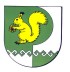 Собрание депутатов    Зеленогорского сельского поселения № 1312 мая 2023 годаГлава Зеленогорского сельского  поселения                                                                           Н.В.Гранатова